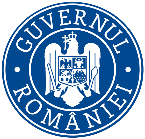                Ministerul Mediului, Apelor și Pădurilor	Agenţia Naţională pentru Protecţia Mediului	Nr:............./...................DECIZIA ETAPEI DE ÎNCADRARE proiect   Ca urmare a solicitarii de emitere a acordului de mediu adresate de S.C. SOLAR ENERGY MH HUSNICIOARA S.R.L. cu sediul in Bucuresti, sectorul 6, str.Splaiul Independentei, nr.294, et.2, ap.0-2,65, înregistrată la Agenţia pentru Protectia Mediului Mehedinti cu nr.9159/12.07.2023, în baza Legii nr.292/2018 privind evaluarea impactului anumitor proiecte publice şi private asupra mediului și a Ordonanţei de urgenţă a Guvernului nr.57/2007 privind regimul ariilor naturale protejate, conservarea habitatelor naturale, a florei şi faunei sălbatice, aprobată cu modificări şi completări prin Legea nr.49/2011, cu modificările şi completările ulterioare, Agentia pentru Protectia Mediului Mehedinţi decide, ca urmare a consultărilor desfasurate în cadrul sedinţei Comisiei de Analiză Tehnică din data de 11.01.2024 si a completarilor depuse si inregistrate cu nr.14411/22.11.2023, că proiectul: ”construire capacitate generare si stocare energie electrica, compusa din instalatii de producere si stocare a energiei electrice, drumuri de acces, retele interioare de transport energie electrica, imprejmuire si posturi de transformare, comuna Husnicioara, judetul Mehedinti”, propus a fi amplasat în  judetul Mehedinţi, com.Husnicioara, sat extravilan, nr.cad./CF nr.50356 UAT Husnicioara,     -se supune evaluării impactului asupra mediului;     -se supune evaluarii adecvate;     -nu se supune evaluarii impactului asupra corpurilor de apa.    Justificarea prezentei decizii:   I.Motivele pe baza cărora s-a stabilit  necesitatea efectuării evaluării impactului asupra mediului sunt urmatoarele:   1.Proiectul se incadreaza în prevederile Legii nr.292/2018 privind evaluarea impactului anumitor proiecte publice si private asupra mediului, anexa nr.2, pct.3, lit.a)-“instalatii industriale pentru producerea energiei electrice, termice si a aburului tehnologic, altele decat cele prevazute in anexa nr.1”.    2.Caracteristicile proiectului:   2.1.Dimensiunea si conceptia intregului proiect   Pe amplasament este propusă pentru construire o „capacitate generare și stocare energie electrică, compusă din instalații de producere și stocare a energiei electrice, drumuri de acces, rețele interioare de transport energie electrică, imprejmuiri și posturi de transformare” (parc fotovoltaic).    Terenul pe care se va construi parcul fotovoltaic se află în extravilanul comunei Husnicioara jud. Mehedinți, nr. cad. topografic 50356 (S= 73.128 mp), categoria de folosință – teren arabil / pășune, conform Contractelor de superficie cu Încheierea de autentificare nr. 4334 din 18.11.2022, autentificat de Notar Public Șorop Alexandru Oliviu.   Prezentul proiect are ca scop construirea unui parc fotovoltaic cu o putere instalată de 4,9 MW, care va valorifica potențialul solar al județului Mehedinți, cu consecințe benefice asupra mediului, prin înlocuirea energiei electrice produse în instalații termoenergetice cu energie electrică produsă din surse regenerabile. Aceasta investiție constă în amplasarea unor grupuri de panouri fotovoltaice, care vor capta energia solară și o vor transforma în energie electrică.   Pe lângă aceste panouri, în cadrul parcului fotovoltaic, se vor amplasa posturi de transformare, posturi de pază, drumuri de acces și mentenanță, trasee și rețele de instalații specifice, subterane și supraterane, precum și realizarea unui sistem de supraveghere video a investiției.    Se vor monta 9.408 panouri fotovoltaice cu o putere 545 W, energia produsă de acestea va fi preluată de 49 invertoare cu o putere de 100 KW, care vor fi conectate la un număr de 3 transformatoare cu putere nominală cuprinsă între 1250 kVA și 1600 kVA. Cele 3 posturi de transformare formează o rețea de medie tensiune de 20kV și se va racorda SEN la limita LEA 20 kV Prunișor.   Panourile fotovoltaice vor fi montate pe o structură metalică. Structura metalică de susținere a panourilor va fi montată pe pilonii realizați tot din oțel zincat. Pilonii vor fi fixați prin batere în pământ până la o cota de maximum 2 m. Spațiile dintre panouri se vor însămânța cu iarbă.    Distanța între rândurile de panouri este de 6,0 m, iar retragerile față de laturile terenului vor fi de 4 m.   Împrejmuirea va fi realizată din plasă sudată bordurată zincată vopsită în câmp electrostatic care va fi montată pe stâlpi metalici zincați vopsiți în câmp electrostatic, cu secțiunea 80x40x5 mm. Stâlpii vor fi încastrați în fundații de beton simplu C20/25, cu dimensiuni de 40x40 cm, la o adâncime de 1,00 m. Gardul din plasa va fi până la înălțimea de h=2 m, deasupra fiind montată plasă ghimpată tip NATO.   Accesul în parcul fotovoltaic se va face de pe drumul DJ607A, drum aflat în administrarea Consiliului Județean Mehedinți. Pentru accesul în parcul fotovoltaic va fi prevăzută o poartă pentru accesul auto de 3,50 m, respectiv o poartă pentru accesul persoanelor de 1,00 m.    Drumurile din interiorul parcului vor avea o platforma de 3,5 m și vor fi realizate din piatră spartă împănată. Sistemul rutier v-a avea următoarea structură: strat de balast 30 cm și strat de piatră spartă împănată 15-20 cm.   Pe teren va fi prevăzut un post de pază care va fi realizat din structură metalică, pe care va fi prevăzut un strat termoizolant, folosind pereți dublii. Acesta va fi așezat pe un radier din beton armat.   Structura și compartimentările amenajării propuse sunt ușoare, demontabile, având caracter provizoriu.LUCRĂRI NECESARE ORGANIZĂRII DE ŞANTIER   Organizarea de șantier se realizează la începutul perioadei de execuție (faza de operare) și trebuie îndeplinite următoarele activități:-amplasarea panoului de informare conform construcției;-împrejmuirea spațiului organizării de șantier cu bandă de avertizare și depozitarea materialelor;-închirierea toaletei ecologice pentru muncitori;-închirierea unui container tip vestiar prevăzut cu pachet PSI și contor, cablu pentru racord electric;-se va realiza racordul electric cu aviz de la distribuitorul de energie electrică.   Materialele (sub formă de prefabricate) se vor procura de la furnizorii locali; acestea vor fi cerificate calitativ și cantitativ.   Materialele se vor depozita în funcție de volum, valoare, caracteristici fizico-chimice.   2.2.Cumularea cu alte proiecte existente si/sau aprobate   În vecinătatea amplasamentului există un proiect similar, dezvoltat de același benefiaciar, la nord de DJ 607A, pe parcelele Cf. 50370, Cf. 50371, Cf. 50372. Vecinătățile sunt terenuri agricole, ocupate de pajiști sau culturi.    2.3.Utilizarea resurselor naturale, in special a solului, a terenurilor, a apei si a biodiversitatii   Activitatea se desfășoară pentru exploatarea unei resurse naturale regenerabile: radiația luminoasă. Pentru realizare amenajărilor se va folosi balast și piatră spartă achiziționate de la stații de sortare autorizate.   În faza de construcție-Resursa naturală folosită este pietrișul și piatra spartă pentru amenajarea căilor de acces construite și a montării stației de transformare și nisip pentru amplasarea cablurilor electrice.   În faza de operare-radiația solară.   2.4.Cantitatea si tipurile de deseuri generate/gestionate   Deşeurile provenite din lucrările propuse în proiect fac parte din următoarele grupe şi vor fi colectate selectiv:deşeuri menajere amestecate - cod 20.03.01;deșeuri metalice rezultate din activitatea de asamblare a panourilor fotovoltaice - cod 17.04.05;deșeuri de cabluri de la realizarea rețelei electrice subterane - cod 17.04.01.   2.5.Poluarea si alte efecte negative   1.Protecţia calităţii apelor   Faza de construcție   Sursele de poluanţi pentru ape, locul de evacuare sau emisarul    Proiectul analizat nu propune lucrări care pot produce poluarea apelor de suprafaţă sau subterane dacă vor fi respectate condiţiile din acordul de mediu.    Pentru eventualele scurgeri accidentale de produse petroliere provenite de la utilajele folosite pentru construcție, proprietarul este obligat să aibă în dotare produse de neutralizare a acestora.   Firma va avea în dotare un butoi cu nisip și alte substanțe absorbante (Spill Sorb) pentru a interveni în caz de poluare accidentală și un butoi gol pentru colectare de produse petroliere.   Activitate de exploatare nu generează ape uzate.   Staţiile şi instalaţiile de epurare sau de preepurare a apelor uzate prevăzute   Nu este cazul.    Faza de funcționare   Sursele de poluanţi pentru ape, locul de evacuare sau emisarul   Nu există surse de poluare în această fază.   Staţiile şi instalaţiile de epurare sau de preepurare a apelor uzate prevăzute    Nu există surse de poluare în această fază.   2.Protecţia aerului   Faza de construcție   Sursele de poluanţi pentru aer, poluanţi, inclusiv surse de mirosuri    Sursele de poluanți pentru aer sunt substanțele poluante ce însoțesc emisiile generate de funcţionarea motoarelor care acţionează utilajele, cele evacuate prin circuitul de eşapament, constând din gaze de ardere şi din aditivi ai carburanților și lubrifianților (care conțin metale grele cum sunt plumbul și cadmiul).    Datorită faptului că implementare proiectului se va face într-o zonă extravilană, apreciem impactul lucrărilor asupra mediului nesemnificativ.   Instalaţiile pentru reţinerea şi dispersia poluanţilor în atmosferă   Având în vedere calitatea utilajelor şi a mijloacelor de transport - utilajele sunt dotate cu instalațiile pentru reținerea și dispersia poluanților în atmosferă care se încadrează în directivele Uniunii Europene (acestea fiind de fabricaţie recentă cu catalizatori şi implicit dotarea acestora cu motoare performante, de ultimă generaţie, cu grad de poluare redus);  se poate afirma că impactul emisiei gazelor de eşapament asupra atmosferei din zonă este în conformitate cu legislaţia aflată în vigoare – se încadrează în limitele normativelor naționale în domeniu.   Autovehiculele folosite la transport vor trebui să respecte legislaţia în vigoare şi să realizeze periodic verificarea şi reglarea gazelor de eşapament.   Datorită amplasării obiectivului lângă o zonă cu pâlcuri de pădure trebuie avut în vedere şi faptul că vegetaţia absoarbe o mare parte din noxele rezultate în urma activităţile desfăşurate în zonă (CO, CO2, NOx, SOx, metale grele).   În condiţiile unor reglaje corespunzătoare, emisiile de eşapament degajate de auto-vehicule se încadrează în normativele în vigoare.   Faza de funcționare   Sursele de poluanţi pentru aer, poluanţi, inclusiv surse de mirosuri    În perioada de operare pe amplasament vor fi puține mijloace de transport necesare desfășurării activităților cotidiene (cca 1-2 mijloace auto/săptămână, cu tonaj redus și care vor funcționa 1-2 ore /zi.   3.Protecţia împotriva zgomotului şi vibraţiilor   Faza de construcție   Sursele de zgomot şi de vibraţii   Sursele de zgomot și vibratii reprezentate de utilajele/echipamentele și mijloacele de transport folosite au acțiune limitată în timpul zilei.   Amenajările şi dotările pentru protecţia împotriva zgomotului şi vibraţiilor    Nu sunt necesare măsuri de protecție în cazul unui astfel de proiect. Zgomotul produs în șantier nu depășește nivelul uzual al zgomotului și vibrațiilor produse de utilajele de lucru de pe terenurile agricole învecinate sau de către autovehiculele participante la trafic pe DJ 607A.   Pentru faza de construcție se vor achiziţiona autocamioane, buldozere şi alte utilaje importante, compatibile cu standardele Uniunii Europene, dotate pe cât posibil cu motoare ecranate acustic şi cu alte caracteristici tehnice menite să reducă amprenta sonoră; adăugarea post-achiziţie a dispozitivele de ecranare acustică pentru a îndeplini cerinţele legate de atenuarea impactului, în funcţie de necesităţi.   Faza de funcționare   Sursele de zgomot şi de vibraţii   Instalațiile dinamice și de auto-orientare ce susțin panourile fotovoltaice (trakere) acționate de motoare (cu zgomot redus sub 50Db) au funcționare de ordinul secundelor. Ele se alimentează din sisteme cu acumulatori, plus echipamente containerizate (care sunt dotate cu sisteme inteligente de ventilație cu zgomot redus). În felul acesta, sursele de zgomot și vibrații au impact neutru asupra mediului înconjurător.    Amenajările şi dotările pentru protecţia împotriva zgomotului şi vibraţiilor    Neconstituindu-se într-o sursă de zgomot și vibrații, parcul fotovoltaic nu are nevoie de amenajări și dotări pentru protecția împotriva acestor factori de impact.   4.Protecţia împotriva radiaţiilor   Faza de construcție/Faza de funcționare   Sursele de radiaţii   Construcția unui parc fotovoltaic nu prevede procese tehnologice care emit radiații cu potențial nociv. Singurele radiații utilizate sunt cele luminoase (naturale), care suferă un fenomen minor de reflexie la nivelul panourilor fotovoltaice (la ultimele generații de panouri fenomenul este eliminat aproape integral). Aceste radiații reflectate au aceeași lungime de undă cu radiația solară incidentă, deci fără un pericol suplimentar.   Amenajările şi dotările pentru protecţia împotriva radiaţiilor   Nu este cazul. Nu există pe amplasament surse de radiații.   5.Protecţia solului şi a subsolului   Faza de construcție   Sursele de poluanţi pentru sol, subsol, ape freatice și de adâncime   Șantierul de construcție-montaj va fi axat pe asamblarea unor structuri prefabricate de mare precizie. Structurile principale – suporții – vor fi montate în sol prin implantare (batere prin vibrații mecanice cu utilaje tip sonetă).   Sursele de poluanți pentru sol, subsol pot fi generate de scăpările accidentale de produse petroliere (combustibili şi lubrifianţi) în timpul executării lucrărilor.    Apele freatice nu vor fi afectate.   Lucrările şi dotările pentru protecţia solului şi a subsolului- se va instala în organizarea de șantier o toaletă ecologică;- se vor folosi utilaje și mijloace de transport având reviziile la zi;   Firma constructoare va fi dotată cu nisip și un butoi pentru intervenții în caz de poluare accidentală cu produse petroliere.   Faza de funcționare   Sursele de poluanţi pentru sol, subsol, ape freatice și de adâncime   Nu există posibilitatea afectării solului și subsolului în faza de funcționare a parcului fotovoltaic.   Lucrările şi dotările pentru protecţia solului şi a subsolului   Nu este cazul.   6.Protecţia ecosistemelor terestre şi acvatice   Identificarea arealelor sensibile ce pot fi afectate de proiect   Diversitatea biologică reprezintă variabilitatea organismelor vii din toate sursele, adică a ecosistemelor terestre şi acvatice şi a complexelor ecologice din care acestea fac parte, incluzând diversitatea în cadrul speciilor, dintre specii şi ecosisteme.      Resursele biologice includ resurse genetice, organisme sau părţi din ele, populaţii sau orice alte componente biotice ale ecosistemelor având folosinţă sau valoare efectivă sau potenţială pentru umanitate. Conservarea, protecţia şi îmbunătăţirea calităţii mediului, inclusiv conservarea habitatelor naturale şi a speciilor de faună şi floră sălbatică, sunt obiective comunitare esenţiale şi de interes general.   Perimetrul pus în discuţie se găseşte în situl Natura 2000 - ROSCI0420 Oprănești.   Impactul în faza de construcție   În faza de construcție doar poluarea fonică indusă de utilajele folosite pentru realizarea parcului fotovoltaic poate produce un anumit impact.    Impactul asupra vegetație este redus ca urmare a faptului că pe amplasament nu au fost identificate habitate Natura 2000.   Impactul asupra speciilor de faună din ROSCI040 Oprănești - doar Testudo hermanni, specie ce nu a fost identificată pe amplasament.   Impactul în faza de funcționare   În raportul Societăţii Regale pentru Protecţia Păsărilor (Royal Society for the Protection of Birds) din martie 2011 (Solar Power – RSPB Briefing) se menţionează că impactul unui parc fotovoltaic asupra faunei sălbatice depinde de amplasamentul ales pentru implementarea lui, impactul fiind unul nesemnificativ dacă terenul propus nu este valoros pentru fauna sălbatică.    Așa este și cazul de față, pentru că pe amplasament nu au fost identificate specii de fauna care fac obiectul protecției pentru situl Natura 2000 ROSCI040 Oprănești.   Pentru a preveni şi reduce la minimum impactului parcului fotovoltaic (atât în etapa de construcţie cât şi de funcţionare) asupra ecosistemelor terestre şi acvatice, vor fi luate următoarele măsuri: - amplasamentul organizărilor de şantier va fi astfel stabilit, încât să aducă prejudicii minime mediului natural; - reconstrucţia ecologică a zonelor afectate de lucrări se va face cu respectarea tuturor normelor legale în vigoare, decopertarea solurilor şi a vegetaţiei se va realiza în ,,calupuri,, cu o suprafaţă de cca. 50 x 50 cm care se vor păstra în vecinătatea suprafeţei. Reaşezarea acestora se va efectua în cel mai scurt timp posibil. - crearea unei baze de seminţe produse de speciile de plante native şi locale, în vederea renaturării zonelor degradate în perioada de post construcţie; - cablurile electrice vor fi izolate şi îngropate, astfel încât să se evite riscul de creştere a mortalităţii păsărilor prin contactul cu acestea; - în cazul producerii unor accidente pe perioada activităţii, se vor întreprinde măsuri immediate de înlăturare a factorilor generatori şi vor fi anunţate autorităţile responsabile de protecţia mediului.    Poluarea aerului influenţează vegetaţia prin reducerea intensităţii fotosintezei şi impiedicarea dezvoltării fiziologice normale.    În cazul componentei biotice din jurul amplasamentului se apreciază că impactul rezultat din derularea activităţilor (prin amploare relativ scăzută şi durata redusă de timp) nu va afecta semnificativ flora și fauna din zonă, calitatea biodiversităţii putând reveni la parametrii anteriori după încetarea lucrărilor, nefiindu-i astfel afectată capacitatea de rezilienţă.   7.Protecţia aşezărilor umane şi a altor obiective de interes public   Identificarea obiectivelor de interes public, distanţa faţă de aşezările umane, respectiv faţă de monumente istorice şi de arhitectură, alte zone asupra cărora există instituit un regim de restricţie, zone de interes tradiţional etc.   Faza de construcție   Zona locuită cea mai apropiată se găseşte la cca 1300 m (localitatea Selișteni) față de perimetrul obiectivului.   Faza de funcționare   Zonele locuite nu sunt  afectate de funcţionarea parcului fotovoltaic.   Lucrările, dotările şi măsurile pentru protecţia aşezărilor umane şi a obiectivelor protejate şi/sau de interes public. - evitarea transportului pe timpul nopții (interval orar 23-07) și aplicarea unor măsuri adiționale pentru reducerea vitezei în cazul în care activitățile sunt strict necesare;- planificarea activităților de transport astfel încât acestea să fie limitate la minimum necesar efectuării lucrărilor pentru redcerea disconfortului creat populației locale;- stropirea drumurilor de acces dacă este cazul.   8.Prevenirea și gestionarea deșeurilor generate pe amplasament în timpul realizării proiectului/în timpul exploatării, inclusiv eliminareaLista deșeurilor (clasificate și codificate în conformitate cu prevederile legislației europene și naționale privind deșeurile), cantități de deșeuri generate; Deşeurile provenite din lucrările propuse în proiect fac parte din următoarele grupe şi vor fi colectate selectiv:deşeuri menajere amestecate - cod 20.03.01;deșeuri metalice rezultate din activitatea de asamblare a panourilor fotovoltaice - cod 17.04.05;deșeuri de cabluri de la realizarea rețelei electrice subterane - cod 17.04.01.Programul de prevenire și reducere a cantităților de deșeuri generate Vor fi respectate prevederile OUG 92/2021 privind regimul deşeurilor, aprobată și modificată prin Legea nr. 17/2023, H.G. 856/2002 privind evidenţa gestiunii deşeurilor şi pentru aprobarea listei cuprinzând deşeurile. Vor fi respectate condiţiile prevăzute în acordul de mediu. Planul de gestionare a deșeurilor Deşeurile menajere se depozitează în saci din polietilenă şi sunt transportate la sediul societății din Husnicioara, de unde sunt gestionate prin rețeaua de salubritate a comunei. Cantitatea acestora este de cca 0,5 kg/zi/angajat.Deșeuri metalice rezultate din activitatea de asamblare a panourilor fotovoltaice – cca 100 kg – sortate și depozitate în containere specializate și predate unui operator autorizat în vederea eliminării acestora.Deșeuri de cabluri de la realizarea rețelei electrice subterane – cca 100 kg – sortate și depozitate în containere specializate și predate unui operator autorizat în vederea eliminării acestora.   9.Gospodărirea substanţelor şi preparatelor chimice periculoase   Substanţele şi preparatele chimice periculoase utilizate şi/sau produse   Lucrările prevăzute în proiect și funcționarea ulterioară nu presupun utilizarea de substanţe și preparate chimice periculoase.majore si/sau dezastre relevante pentru proiectul in cauza, inclusiv cele cauzate de schimbari climatice, conform informatiilor stiintifice   Se vor respecta procedurile de lucru si se vor lua masuri pentru a impiedica producerea de accidente. Activitatile prevazute prin acest proiect nu vor afecta negativ ecosistemele terestre de pe amplasament.    Se vor lua toate masurile de protectie a vecinatatilor impotriva transmiterii de vibratii si zgomote, a socurilor puternice, iar daca in timpul monitorizarilor specifice se va descoperi depasirea limitelor prevazute in legislatie, se vor prevedea masuri suplimentare. In conditiile in care vor fi respectate masurile operationale de protectie, impactul va fi unul redus.   2.7.Riscurile pentru sanatatea umanaNotă: C-cumulativ; D-direct; I-indirect; L-lung; P-permanent; S – scurt; T-temporarTipuri de impactÎn faza de construcție:- nivelul de zgomot va fi punctiform, singura sursă de zgomot fiind reprezentată de motoarele utilajelor;- perioadele de lucru vor coincide doar cu perioadele active diurne;- circulația mijloacelor de transport pe drumurile publice are un caracter intermitent, iar zgomotul generat de acestea se aociază fondului general de poluare fonică a căilor rutiere;- reziduurile și deșeurile rezultate în timpul execuției lucrărilor se vor colecta în locuri special amenajate și vor fi evacuate ritmic de operatorul de salubritate din zona de lucru.Apreciem că impactul va fi nesemnificativ dacă se respectă tehnologia și măsurile stabilite anterior.În faza de funcționare 	Impactul va fi nesemnificativ dacă se respectă regulile generale în ceea ce privește funcționarea amplasamentului și normele specifice de amenajare/dimensionare/măsurile stabilite anterior.   3.Amplasarea proiectului:   3.1.Utilizatea actuala si aprobata a terenurilor   Folosinţe actuale   Terenul pe care se va construi parcul fotovoltaic se află în extravilanul comunei Hușnicioara jud. Mehedinți, nr. cad. topografic 50356 (S= 73.128 mp), categoria de folosință – teren arabil / pășune, conform Contractelor de superficie - Încheierea de autentificare nr. 4.334 din 18.11.2022, - Notar Public Șorop Alexandru Oliviu.   Aplasamentul este liber de construcții, acesta fiind neîmprejmuit și exploatat în regim agricol.    Terenul are cu o altitudine medie 281 mdMN, având inclinație naturală medie de 7% pe directia V-E.Vecinătăți:la V: Terenuri proprietate privată;la N: DJ 607A;la E: Terenuri proprietate privată;la S: Terenuri proprietate privată.Regimul juridic 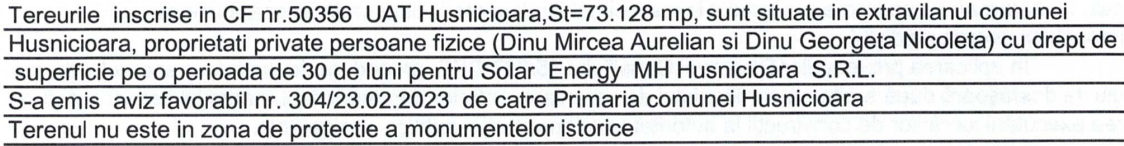    Regimul economic   Folosința și destinația conform P.U.G. aprobat: teren agricol, situat în extravilan, nereglementat urbanistic, înscris în C.F. nr. 50356 U.A.T. Husnicioara.   Folosinţe planificate   Construire capacitate generare și stocare energie electrică, compusă din instalații de producere și stocare a energiei electrice, drumuri de acces, rețele interioare de transport energie electrică, imprejmuiri și posturi de transformare” (parc fotovoltaic) cu o putere instalată de 4,9 MW.   Areale sensibile   Perimetrul pus în discuţie se găseşte în situl Natura 2000 - ROSCI0420 Oprănești.Coordonatere în sistem STEREO 70  ale viitorului obiectiv: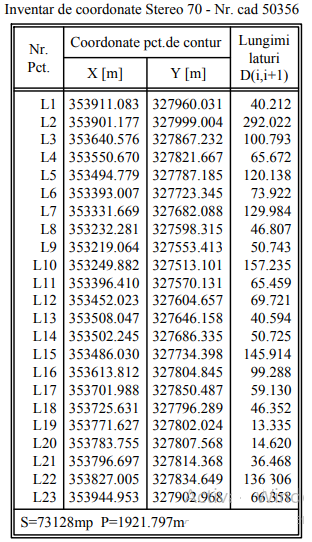    3.2.Bogatia, disponibilitatea, calitatea si capacitatea de regenerare relative ale resurselor naturale, inclusiv solul, terenurile, apa si biodiversitatea, din zona si din subteranul acesteia   In etapa de realizare a proiectului, se vor utiliza cantitati limitate de combustibili pentru utilaje, pamant, apa, etc.   3.3.Capacitatea de absorbtie a mediului natural, acordandu-se o atentie speciala urmatoarelor zone:a)zone umede, zone riverane, guri ale râurilor-nu este cazul;b)zone costiere și mediul marin-nu este cazul;c)zonele montane și forestiere-nu este cazul;          d)arii naturale protejate de interes național, comunitar, internațional-Opranesti-ROSCI0420;                e)zone clasificate sau protejate conform legislației în vigoare: situri Natura 2000 desemnate în conformitate cu legislația privind regimul ariilor naturale protejate, conservarea habitatelor naturale, a florei și faunei sălbatice; zonele prevăzute de legislația privind aprobarea Planului de amenajare a teritoriului național-Secțiunea a III-a-zone protejate, zonele de protecție instituite conform prevederilor legislației din domeniul apelor, precum și a celei privind caracterul și mărimea zonelor de protecție sanitară și hidrogeologică-nu este cazul; f)zonele în care au existat deja cazuri de nerespectare a standardelor de calitate a mediului prevăzute de legislația națională și la nivelul Uniunii Europene și relevante pentru proiect sau în care se consideră că există astfel de cazuri-nu este cazul;g)zonele cu o densitate mare a populației-nu este cazul;h)peisaje și situri importante din punct de vedere istoric, cultural sau arheologic- nu este necesara procedura de avizare, conform punctului de vedere din data de 19.12.2023 emis de Directia Judeteana pentru Cultura Mehedinti.   4.Tipurile si caracteristicile impactului potential:   4.1.Importanta si extinderea spatiala a impactului   Impactul va fi nesemnificativ dacă se respectă regulile generale în ceea ce privește alegerea amplasamentului și normele specifice de amenajare/dimensionare/măsurile stabilite anterior.   Extinderea impactului (zona geografică, numărul persoanelor afectate): impact nesemnificativ; zona proiectului este o zonă agricolă, cu terenuri slab productive, impactul din perioada de construcție este limitat la suprafeţe restrânse şi nu crează modificarea calităţii factorilor de mediu, nu modifică lanţurile trofice existente.   4.2.Natura impactului   Impactul va fi unul direct pe termen scurt, nesemnificativ, de intensitate redusa, dar negativ in faza de construire.    4.3.Natura transfrontaliera a impactului   Perimetrul exploatării nu se găseşte amplasat în zonă de graniţă şi nu se pune problema unor activităţi transfrontaliere.   4.4.Intensitatea si complexitatea impactuluiAvand in vedere natura obiectivului de investitii putem aprecia ca magnitudinea si complexitatea impactului va fi redusa, acesta manifestandu-se doar la nivelul amplasamentului. Sub aspectul caracterului sau, impactul asociat surselor de poluare este unul direct, potential negativ, pe termen scurt, reversibil, redus ca si complexitate si extindere si cu probabilitate ridicata de producere. Acesta se va resimti cu precadere local.   In perioada de functionare a investitiei, impactul asociat proiectului propus este unul direct pozitiv, cu probabilitate ridicata de producere, datorat cresterii calitatii vietii a persoanelor deservite de sistemul de alimentare cu apa.   4.5.Probabilitatea impactuluiImpactul potential negativ asociat surselor de poluare pe perioada de executie a lucrarilor are o probabilitate ridicata de producere.Masuri de reducere / eliminare a riscurilor de poluare a apei pe parcursul executiei lucrarilor, cum ar fi:depozitarea materialele rezultate din lucrarile de executie in spatii special amenajate (vegetatie, pamant etc);deseurile rezultate vor fi colectate separat in spatii amenajate corespunzator si eliminate prin intermediul firmelor autorizate;nu se vor amenaja depozite de materiale/materii prime/deseuri in apropierea zonelor protejate, cursurilor de apa;elaborarea si implementarea unui plan de prevenire si combatere a poluarii accidentatele;elaborarea si implementarea unui plan de management al deseurilor;inspectii tehnice periodice ale echipamentelor si utilajelor utilizate pentru realizarea lucrarilor;refacerea zonelor afectate de lucrari de decopertare, prin readucerea terenului la starea initiala, inclusiv cu reinstalarea vegetatiei acolo unde este afectata; refacerea paturii vegetale se va face prin asternerea unui orizont de sol fertil la suprafata si asigurarea regenerarii naturale cu specii de plante locale.   In perioada de functionare a investitie, impactul asociat proiectului propus este unul direct pozitiv, cu probabilitate ridicata de producere, datorat asigurarii cu apa potabila a populatiei.   4.6.Debutul, durata, frecventa si reversibiltatea preconizate ale impactului   Durata este limitată ca timp şi spaţiu. Impactul este generat pe perioada funcţionării motoarelor utilajelor de lucru şi de transport și pe perioadele de reparații.       Lucrul la obiectiv se va realiza doar pe timp de zi.    După terminarea lucrului se opresc şi sursele generatoare de impact, în acest mod încetează şi impactul asupra factorilor de mediu. Urmările impactului nu sunt sesizabile.    În acelaşi timp activitatea economică a societăţii este o activitate profitabilă.     Impactul pozitiv asupra configuraţiei zonei. O parte din pajiștea secundară slab productivă va deveni teren ocupat de panouri fotovoltaice ce contribuie la dezvoltarea socio-economică a zonei.   4.7.Cumularea impactului cu impactul altor proiecte existente si/sau aprobate   În vecinătatea amplasamentului există un proiect similar, dezvoltat de același benefiaciar, la nord de DJ 607A, pe parcelele Cf. 50370, Cf. 50371, Cf. 50372. Vecinătățile sunt terenuri agricole, ocupate de pajiști sau culturi.   4.8.Posibilitatea de reducere efectiva a impactului:   Măsurile de evitare, reducere sau ameliorare a impactului semnificativ asupra mediului   Managementul apeloz uzate:	- apele pluviale de pe suprafața celulelor fotovoltaice și de pe suprafața parcului fotovoltaic se scurg natural și se vor infiltra în sol;	- pe perioada șantierului și a operării instalației se prevede un grup sanitar ecologic; apele menajere de la grupul sanitar ecologic vor fi vidanjate periodic de o firmă autorizată, ori de câte ori va fi nevoie;	- în faza de operere nu vor rezulta ape uzate.   Protecția aerului   Faza de construcție	- stropirea cu apă prin intermediul camioanelor cisternă a depozitelor de materiale (pământ, agregate minerale) și a drumurilor de acces la amplasament;	- impunerea unor limitări de viteză a vehiculelor de tonaj mare;	- utilizarea unor vehicule și utilaje performante;	- utilizarea unor carburanți cu conținut redus de sulf;	- verificarea periodică a stării de funcționare a vehiculelor și utilajelor și intervenția în vederea remedierii eventualelor disfuncții.	Faza de funcționare	- adaptarea vitezei vehiculelor în funcție de condițiile de trafic și de starea drumurilor.   Protecție solului   Faza de construcție	- reducerea la minimum a suprafețelor destinate construcțiilor sau organizarii de șantier;	- manipularea combustibililor (dacă va fi cazul) astfel încât să se evite scăpările accidentale pe sol sau în apă; -managementul adecvat al deșeurilor de construcție pe amplasament, amenajarea unor spații de depozitare temporară în conformitate cu reglementările în vigoare; eliminarea/valorificarea deșeurilor se va realiza prin firme specializate și acreditate, evitân-du-se stocarea deșeurilor pe amplasament pe perioade lungi de timp; -refacerea învelișului de sol vegetal pe suprafețele afectate de activitatea de șantier (acolo unde acest lucru este posibil), în special al celui îndepărtat în vederea săpării canalului în care se vor îngropa liniile de transmitere a energiei electrice către punctul de preluare.   Faza de funcționare  -menținerea covorului vegetal de la partea superioară a cuverturii de sol pentru evitarea apariției unor procese erozionale de suprafață, cu dislocarea unor cantități de sol.    Protecția ecosistemelor:	- amplasamentul organizării de șantier este stabilit astfel încât să aducă prejudicii minime mediului natural;	- reconstrucția ecologică a zonelor afectate de lucrări se va realiza cu respectarea tuturor normelor legale în vigoare;- solul decopertat se va depozita în vecinătatea suprafeței decopertate și va fi utilizat pentru reamenajare în cel mai scurt timp posibil;- efectul de oglindă asupra insectelor și păsărilor va fi minimalizat prin folosirea unor panouri fotovoltaice negre și nereflectorizante. - cablurile electrice vor fi îngropate astfel încât să se evite riscul de creștere a mortalității păsărilor prin contactul cu acestea;- în cazul unei poluări accidentale pe perioada activității se  vor lua imediat măsuri de înlăturare a factorilor generatori de poluare și vor fi anunțate autoritățile responsabile de protecția mediului.   Masurile de reducere sau prevenire a impactului in etapa de realizare a proiectului sunt:desfasurarea activitatilor pe timp de zi;limitarea vitezei utilajelor de transport a materialelor pentru diminuarea zgomotului;dotarea utilajelor cu motoare ecranate acustic;verificarea periodica a starii de functionare a utilajelor si echipamentelor de pe amplasament;delimitarea si marcarea corespunzatoare a zonelor de lucru unde accesul populatiei este interzis;colectarea si depozitarea zilnica a deseurilor generate din lucrarile de excavare in afara zonelor de acces al populatiei;obtinerea acordului autentificat al tuturor proprietarilor de teren afectati temporar de desfasurarea lucrarilor propuse;depozitarea corespunzatoare a materiilor prime si a materialelor utilizate zilnic doar pe amplasamentul lucrarilor pe durata timpului de lucru si transportul acestora pe amplasamentul organizarilor de santier pe timpul perioadelor nelucratoare;pe perioada executiei lucrarilor de constructie, santierul poate fi o sursa de insecuritate. Vor trebui stabilite reguli care sa asigure siguranta circulatiei, conform legislatiei rutiere, pentru a se evita accidentele care s-ar putea produce intre utilajele de constructie si traficul obisnuit. Deplasarile utilajelor mari de constructie pot bloca unele drumuri. Se propune limitarea traseelor ce strabat zonele locuite, de catre utilajele si autovehiculele cu mase mari si emisii sonore importante;se va asigura accesul populatiei la terenurile din vecinatatea zonelor de lucru;se va asigura mentinerea curateniei pe traseele si drumurile de acces folosite de mijloacele tehnologice si de transport.   Pentru a preveni impactului negativ in etapa de functionare a investitiei sunt propuse urmatoarele masuri:verificarea starii de functionare a lucrarilor realizate;interventia rapida in cadrul constatarii unor disfunctionalitati la lucrarile realizate.   II.Motivele pe baza carora s-a stabilit efectuarea evaluarii adecvate:   Conform punctului de vedere nr.562/27.11.2023 emis de Biroul C.F.M. din cadrul A.P.M. Mehedinti, proiectul se suprapune in totalitate cu ROSCI0420 Opranesti si va parcurge urmatoarea etapa din cadrul procedurii de evaluare adecvata, respectiv etapa studiului de evaluare adecvata;   -se va obtine avizul ANANP;   III.Motivele pe baza carora s-a stabilit neefectuarea evaluarii impactului asupra corpurilor de apa:    Conform punctului de vedere cu nr.1045022.12.2023 emis de S.G.A. Mehedinti, proiectul nu intra sub incidenta art.48 si art.54 din Legea Apelor nr.107/1996, cu modificarile si completarile ulterioare.   Realizarea acestui proiect se va face cu respectarea următoarelor condiții:   -se va respecta legislatia de mediu in viguare si conditiile prevazute în actele de reglementare emise de alte autoritati;    -beneficiarul răspunde de realizarea corectă a lucrărilor propuse si se vor respecta datele şi specificaţiile din documentaţia tehnica;    -se vor monta panouri indicatoare in zona de realizare a lucrarilor prin care se va informa populatia cu privire la durata lucrarilor si programul de lucru;   -se vor respecta masurile prevazute prin proiect in vederea diminuarii impactului asupra factorilor de mediu;   -se vor lua  masuri pentru respectarea ordinii, curateniei si linistii publice in perimetrul limitrof obiectivului;   -personalul va fi instruit cu privire la raspunderile ce le revin privind depozitarea si eliminarea deseurilor, masurilor de protective a speciilor protejate, masurilor de protective si prim-ajutor;   -in perioada desfasurarii executiei proiectului se va delimita zona de lucru in vederea limitarii riscului de poluare;   -în vederea asigurarii evitarii producerii de disconfort populatiei pe perioada realizarii investitiei se vor lua urmatoarele masuri: se vor utiliza doar echipamente si utilaje cu nivel redus de zgomote si vibratii; se va asigura stropirea materialelor de constructie utilizate si fronturile de lucru in vederea reducerii emisiilor de particule din atmosfera; toate vehiculele care transporta asfalt, beton, agregate si pamant de orice tip vor trebui echipate cu scuturi protectoare si maturi si vor trebui curatate inainte de folosirea drumurilor publice; in perioada desfasurarii executiei proiectului se vor folosi utilaje noi, performante, care sa corespunda tehnic; situatiile accidentale se vor remedia prin retragerea utilajelor;se vor folosi doar căile de acces existente iar tonajul utilajelor se va adapta tipului de drum folosit;   a)pentru factorul de mediu apă:   -în perioada de execuţie a proiectului se va delimita foarte bine zona de lucru şi se va evita ocuparea, suplimentarea sau lărgirea frontului de lucru în afara amplasamentului în vederea limitării riscului de poluare a solului și a panzei freatice;     -apa potabilă pentru muncitori va fi  procurată din surse controlate iar grupurile sanitare vor fi asigurate de o toaletă ecologică;    -se vor regăsi pe amplsament produse absorbante ce se vor folosi în cazul unor poluări accidentale;   -lucrările se vor executa numai pe terenuri reglementate din punct de vedere juridic;   -este interzisă aruncarea oricărui material/materie primă/deșeu pe amplasament sau în proximitatea acestuia și spălarea utilajelor în interiorul amplasamentului;   b)pentru factorul de mediu aer:   -la implementarea proiectului se vor folosi utilaje periodic verificate tehnic, de generație recentă, dotate  cu sisteme catalitice de reducere a poluanților;   -transportul de materiale se va face numai pe căile de acces existente;   -adaptarea  vitezei de circulație în raport cu tipul de drum;    -măsuri pentru reducerea emisiilor de noxe toxice prin menținerea utilajelor şi mijloacelor de transport în stare tehnică corespunzătoare;   -pentru realizarea investiției se vor utiliza doar căile de acces existente iar transportul materialelor se va face respectându-se graficul de lucrări în sensul limitării traseului, a vitezei de deplasare şi programului de lucru în scopul evitării creeării de  disconfort locuitorilor din zonă;   -nu se vor bloca căile de acces în zonă cu materii prime/materiale/utilaje,    -se vor umecta căile de acces în vederea evitării formării particulelor în suspensie;    c)pentru factorul de mediu sol:   -în perioada de execuție a investiției pot apărea accidental poluări ale solului prin pierderea de carburanți, uleiuri, combustibili de la utilajele folosite, fapt pentru care se vor lua măsuri de asigurare a substanțelor absorbante pe amplasament;    -orice schimb de ulei/piese/reparaţii/spălarea/alimentarea cu combustibil a utilajelor şi autovehiculelor în incinta amplasamentului este interzisă; aceste operaţiuni, în cazul în care se impun, se vor realiza doar în locuri special amenajate la societăţile autorizate in acest sens;   -pentru a preveni poluarile accidentale  reprezentate de  scurgeri ale combustibilului/uleiurilor si infiltrarea acestora in sol, titularul proiectului se va  asigura ca toate utilajele se vor  mentine in buna stare de functionare, avand toate   inspectiile tehnice periodice efectuate, de asemenea, personalul  care deserveste  utilajele de pe amplasament va fi instruit sa supravegheze functionarea acestora si sa ia masurile necesare pentru a evita poluarea mediului in caz de avarie a acestora;   -în timpul lucrarilor se vor folosi utilaje performante care nu produc pierderi de substante poluante în timpul functionarii si care nu genereaza zgomot peste limite admisibile;   -la finalizarea lucrărilor-terenul se va aduce la starea inițială;   d)pentru factorul de mediu zgomot:   -investiția se va realiza doar in timpul zilei fără a se creea disconfort fonic  locuitorilor din zonă; se vor folosi doar căile de acces existente iar tonajul și viteza de deplasare a utilajelor se va adapta tipului de drum folosit;   -se vor folosi   utilaje si mijloace de transport cu motoare performante, dotate cu  atenuatoare de zgomot si capotaje in vederea incadrarii in  nivelul  de  zgomot  admis,   respectiv limitarea,  pe cat posibil, a activitatilor generatoare de poluare fonica.   e)gospodărirea deșeurilor rezultate pe amplasament:   -deşeurile rezultate pe perioada implementarii proiectului vor fi colectate selectiv si vor fi depozitate in locuri special amenajate in vederea valorificarii/eliminarii prin operatori autorizati;    -deşeurile vor fi gestionate conform prevederilor OUG 92/2021 privind regimul deşeurilor şi H.G. nr.856/2002, privind evidenţa gestiunii deşeurilor şi pentru aprobarea listei cuprinzând deşeurile, inclusiv deşeurile periculoase, cu modificările ulterioare;    -se vor respecta prevederile si procedurile H.G. nr.1061/2008 privind transportul deseurilor periculoase si nepericuloase pe teritoriul Romaniei;   -se interzice abandonarea deseurilor si/sau depozitarea in locuri neautorizate.   La finalizarea lucrarilor se va notifica Agentia penru Protectia Mediului Mehedinti  in vederea intocmirii procesului verbal de constatare a realizarii lucrarilor prevazute in actul de reglementare. Procesul-verbal incheiat la verificarea respectarii prezentei decizii se anexeaza si face parte integranta din procesul-verbal de receptie la terminarea lucrarilor.	   Prezenta decizie este valabilă pe toată perioada de realizare a proiectului, iar în situaţia în care intervin elemente noi, necunoscute la data emiterii prezentei decizii, sau se modifică condiţiile care au stat la baza emiterii acesteia, titularul proiectului are obligaţia de a notifica autoritatea competentă emitentă.   Orice persoană care face parte din publicul interesat și care se consideră vătămată într-un drept al său ori într-un interes legitim se poate adresa instanței de contenciosadministrativ competente pentru a ataca, din punct de vedere procedural sau substanțial, actele, deciziile sau omisiunile autorității publice competente care fac obiectul participării publicului, inclusiv aprobarea de dezvoltare, potrivit prevederilor Legii contenciosului administrativ nr.544/2004, cu modificările și completările ulterioare.   Se poate adresa instanței de contencios administrativ competente și orice organizație neguvernamentală care îndeplinește cerințele prevăzute la art.2 lit.f), considerându-se că acestea sunt vătămate într-un drept al lor sau într-un interes legitim.   Actele sau omisiunile autorității publice competente care fac obiectul participării publicului se atacă în instanțe odată cu decizia etapei de încadrare, cu acordul de mediu sau, după caz, cu decizia de respingere a solicitării acordului de mediu, respectiv cu aprobarea de dezvoltare sau, după caz, cu decizia de respingere a solicitării aprobării de dezvoltare.   Înainte de a se adresa instanței de contencios administrativ competente, persoanele prevăzute la art.21 au obligația să solicite autorității publice emitente a deciziei menționate la art.21 alin(3) sau autorității ierarhic superioare revocarea, în tot sau în parte, a respectivei decizii. Solicitarea trebuie înregistrată în termen de 30 zile de la data aducerii la cunoștința publicului a deciziei.     Autoritatea publică emitentă are obligația de a răspunde la plângerea prealabilă prevăzută la alin.(1) în termen de 30 de zile de la data înregistrării acesteia la acea autoritate.   Procedura de soluționare a plângerii prealabile prevăzută la alin.(1) și (2) este gratuită și trebuie să fie echitabilă, rapidă și corectă.   Prezenta decizie poate fi contestată în conformitate cu prevederile Legii  nr. 292/2018 şi ale Legii contenciosului administrativ nr. 554/2004, cu modificările şi completările ulterioare.Agenţia pentru Protecţia Mediului MehedinţiFactor de mediuNatura impactuluiNatura impactuluiNatura impactuluiNatura impactuluiFactor de mediuDirect/IndirectSecundar/CumulativPe termen scurt/ mediu/ lungPermanent/TemporarPopulațieISSTSănătate umană----Flora și faunaISSTSolDSSTBunurile materiale----Apa----Clima----Zgomot și vibrații----Peisaj și mediu vizualISSTPatrimoniu istoric și cultural---